ROSSURA2-Zimmer-Rustico zum Ausbauenan sehr ruhiger und sonniger Aussichtslage……………………………………..…………………………..………………………..…………………….……………….rustico da riattare di 2 cameremolto tranquilla, soleggiata e con bellissima vista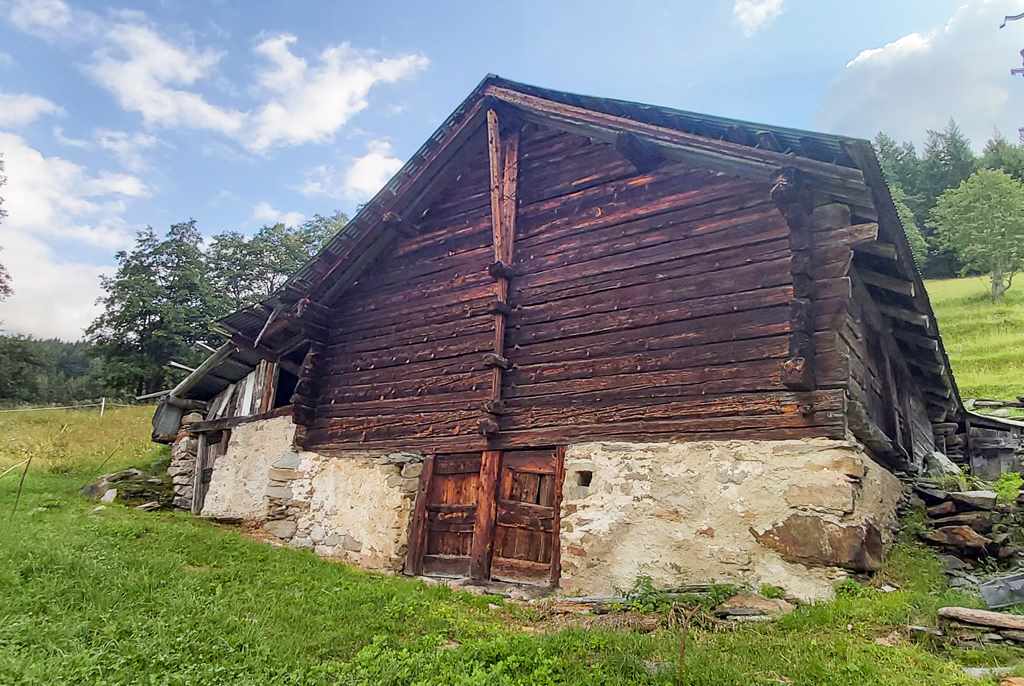                                           4180/3494   Fr. 50‘000.--  Standort | Umgebung6760 Rossura, CassinRegion:	LeventinaLage:	absolut ruhig und sehr sonnigAussicht:	herrliche AussichtEinkauf:	6kmöffentlicher Verkehr:	6kmDistanz nächste Stadt:	52kmDistanz Autobahn:	12km  BeschreibungDieses 2-Zimmer-Rustico zum Ausbauen liegt an absolut ruhiger und sonniger Aussichtslage östlich von Rossura im kleinen Rusticoweiler Cassin. Das zweigeschossige Haus muss vollständig ausgebaut werden. Im Erdgeschoss sind zwei Kellerräume und daneben ein kleiner Schuppen eingebaut. Ein separater Zugang führt ins Obergeschoss mit einem grossen, hohen Raum, der aufgeteilt werden könnte. Rund um das Haus erstreckt sich ein kleiner Umschwung von total ca. 170m2. Gegebenenfalls könnte der Schuppen abgerissen und ein Sitzplatz erstellt werden. Vom Rustico aus erstreckt sich ein wunderschöner Ausblick auf die umliegenden Berge ins Tal und in die Natur. Der kleine Rusticoweiler ist mit dem Auto gut erreichbar.  Ca. 100m vom Rustico entfernt befinden sich Parkmöglichkeiten. Das Dorf Rossura mit einem Einkaufsgeschäft und der Bushaltestelle liegt ca. 6km entfernt. In 20 Fahrminuten erreicht man das 10km entfernte Faido und die Autobahneinfahrt. In dieser schönen Gegend unweit des Gotthardtunnels findet man Ruhe und Erholung vom Alltagsstress inmitten einer intakten Natur. Auf der Strada Alta gibt es viele Wandermöglichkeiten und Bergtouren. Im Winter kann man in den nahen Skigebieten von Airolo und Carì Ski   Highlightsabsolut ruhige und sehr sonnige Lageherrliche Panorama-AussichtZufahrt bis 100m vor dem Rustico  Posizione | Dintorni6760 Rossura, CassinRegione: LeventinaPosizione: molto tranquilla e soleggiataVista: bellissima vista Acquisto: 6kmtrasporto pubblico: 6kmDistanza dalla prossima città: 52kmDistanza autostrada: 12kmDescrizione dell’immobileQuesto rustico a due piani da sviluppare si trova a Rossura in zona Cassin in Leventina. Il rustico deve essere completamente rimosso. Dispone di una grande cantina con una baracca e di un piano superiore. L’esterno comprende un terreno di 170m2. Si può distruggere  la baracca e fare un bel cortile. Da tutta la proprietà si gode di una splendida vista nella valle e sulle montagne circostanti. Fino a 100 m il rustico è raggiungibile con la macchia. Li sono posteggi gratuiti. Rossura con un negozio e la fermata del bus si trova a 6 km. In ca. 20 minuti si raggiunge Faido e l'autostrada A2. In questa bellissima zona, non lontano dal tunnel del Gottardo, troverete pace e relax dallo stress quotidiano in mezzo alla natura incontaminata. Sulla Strada Alta ci sono molte possibilità di escursioni e tour in montagna. In inverno si può sciare nelle vicine aree sciistiche di Airolo e Carì Ski  momenti salientiPosizione molto tranquilla e soleggiataBuon accesso con la macchinaBellissima vista                                    Eingänge und Ansichten           entrate e il rustico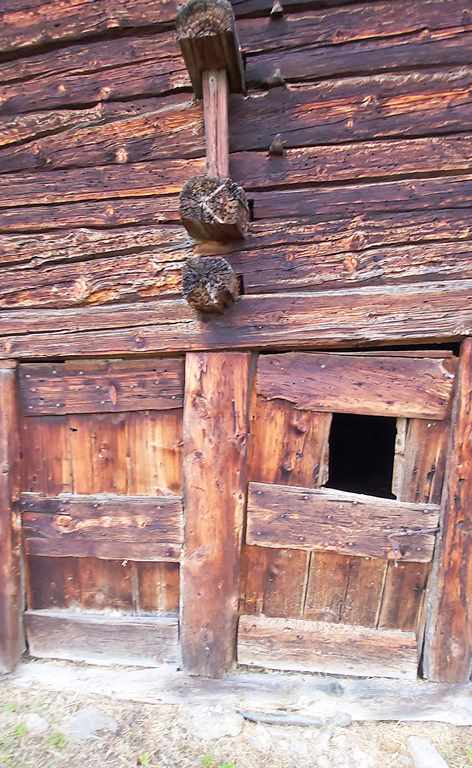 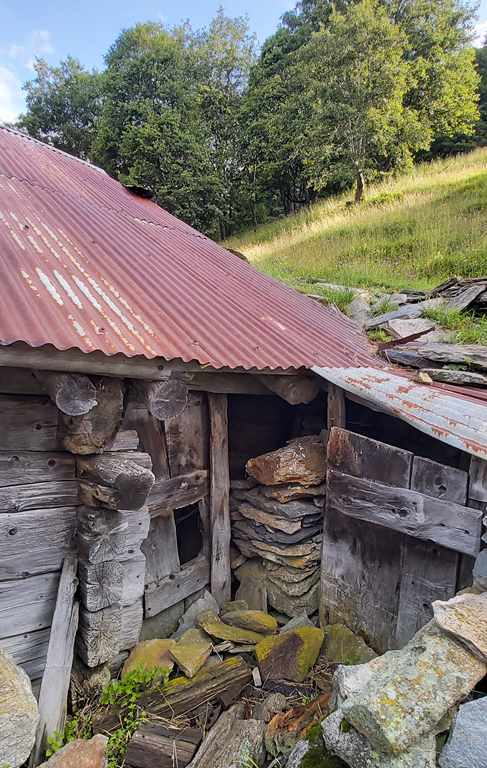 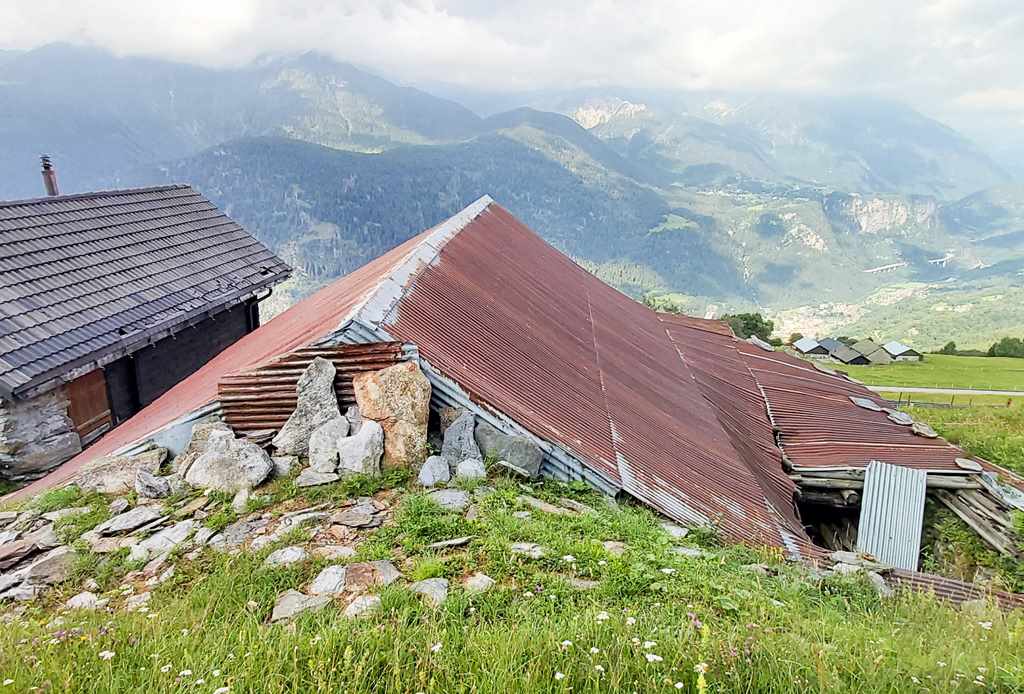 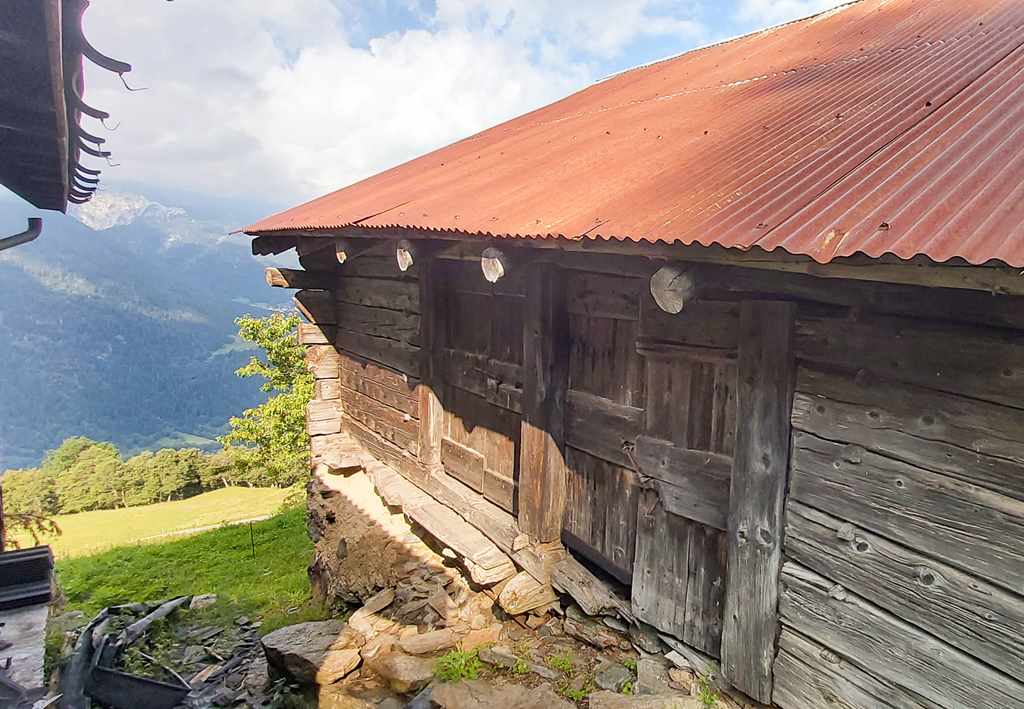 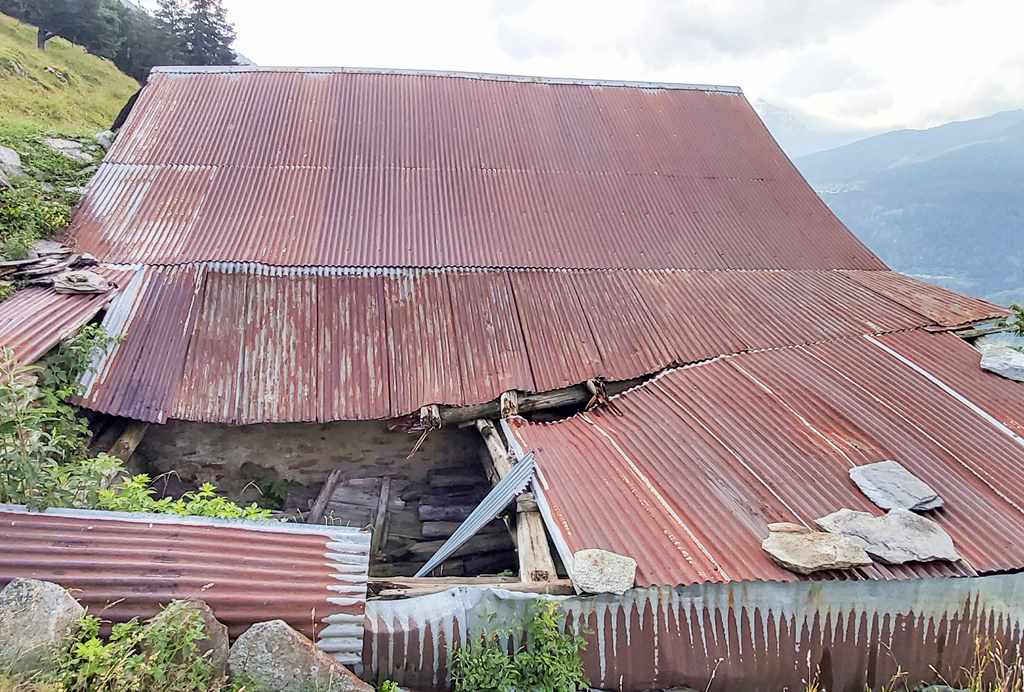 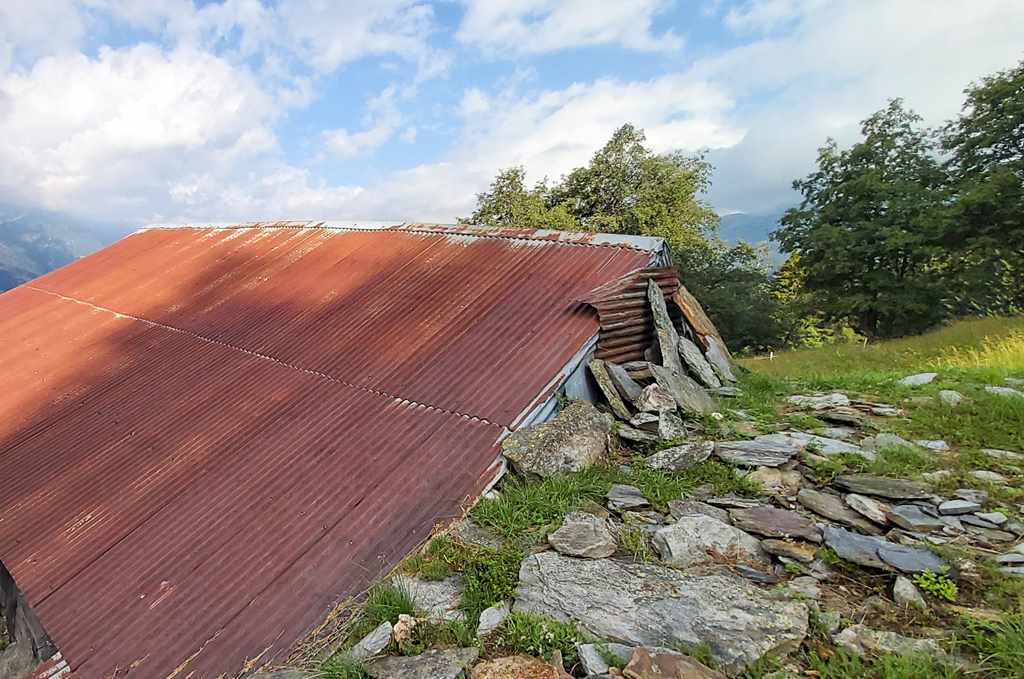                    Umschwung und herrlicher Ausblick           terreno, dintorni e bellissima vista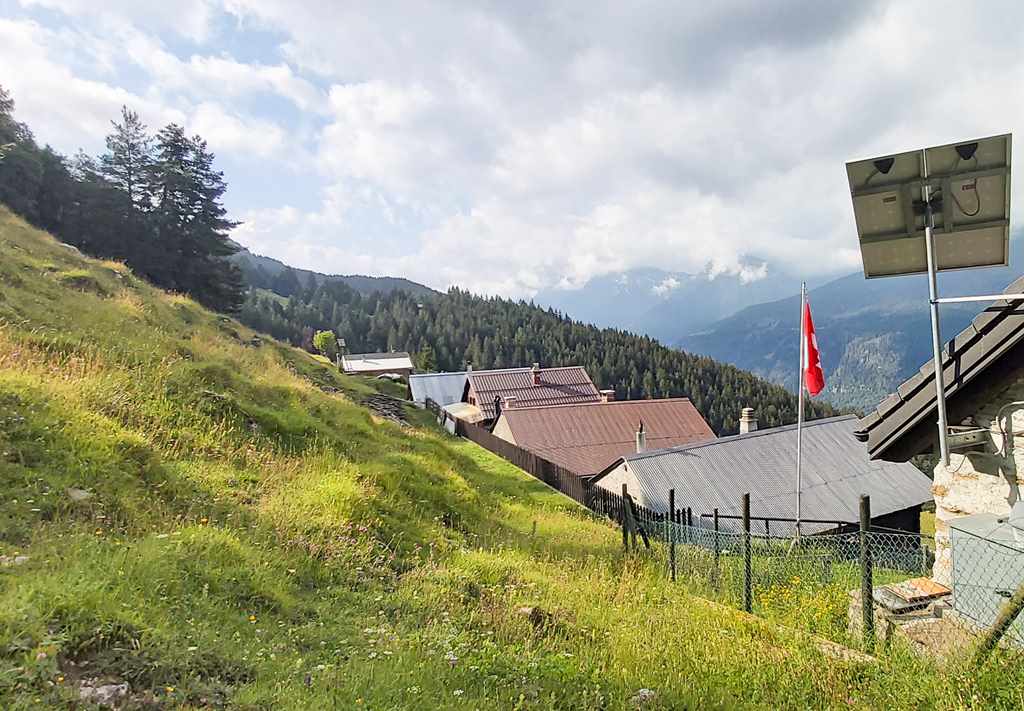 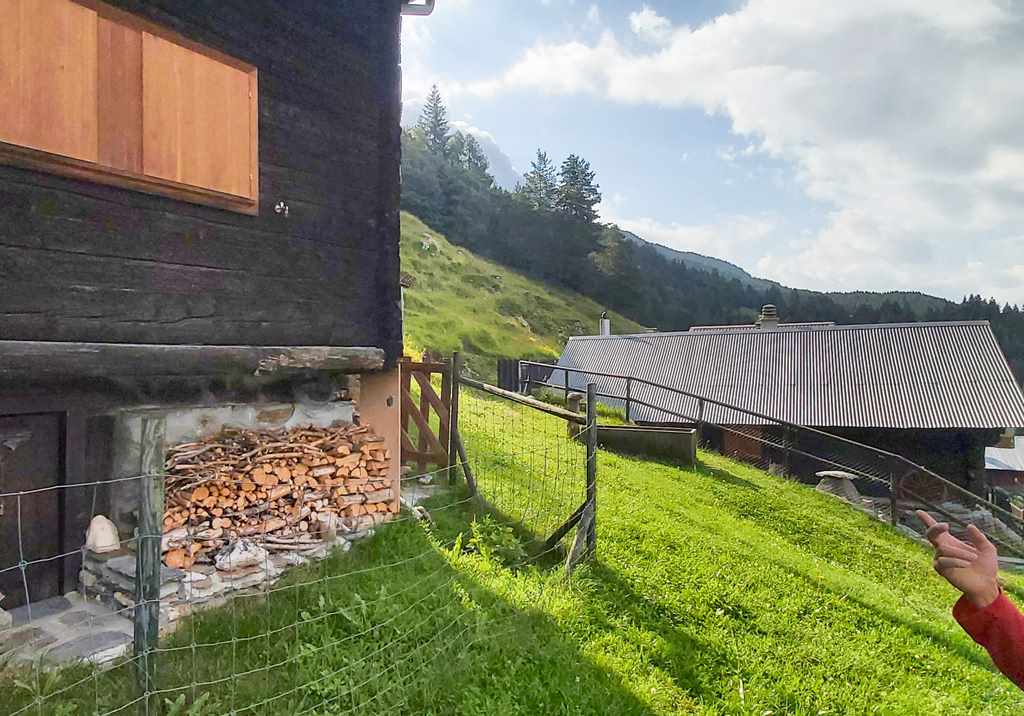 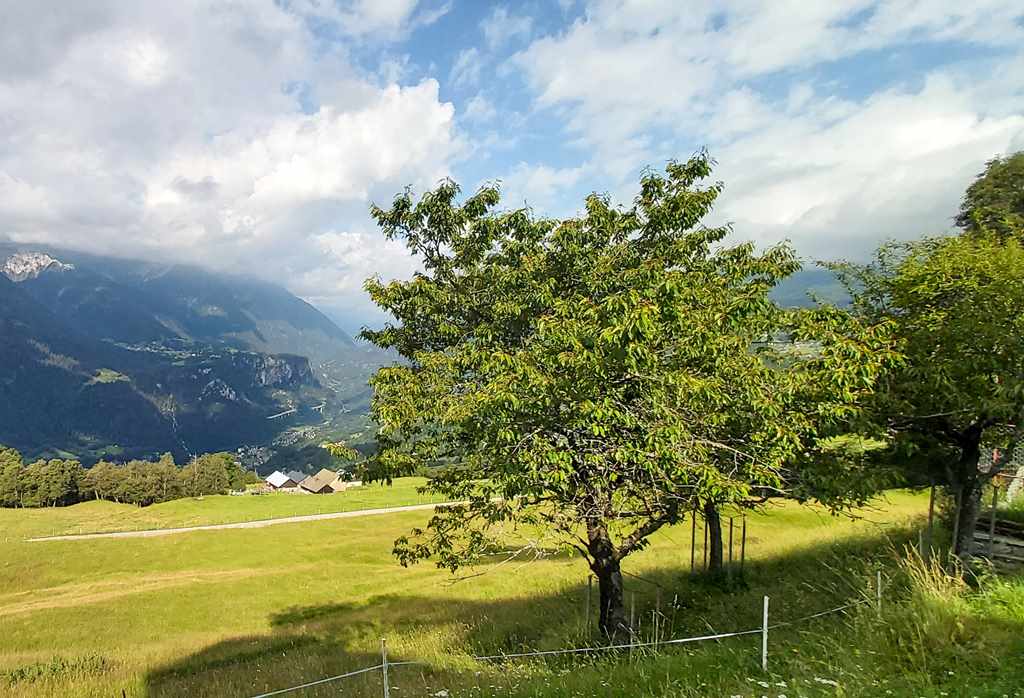 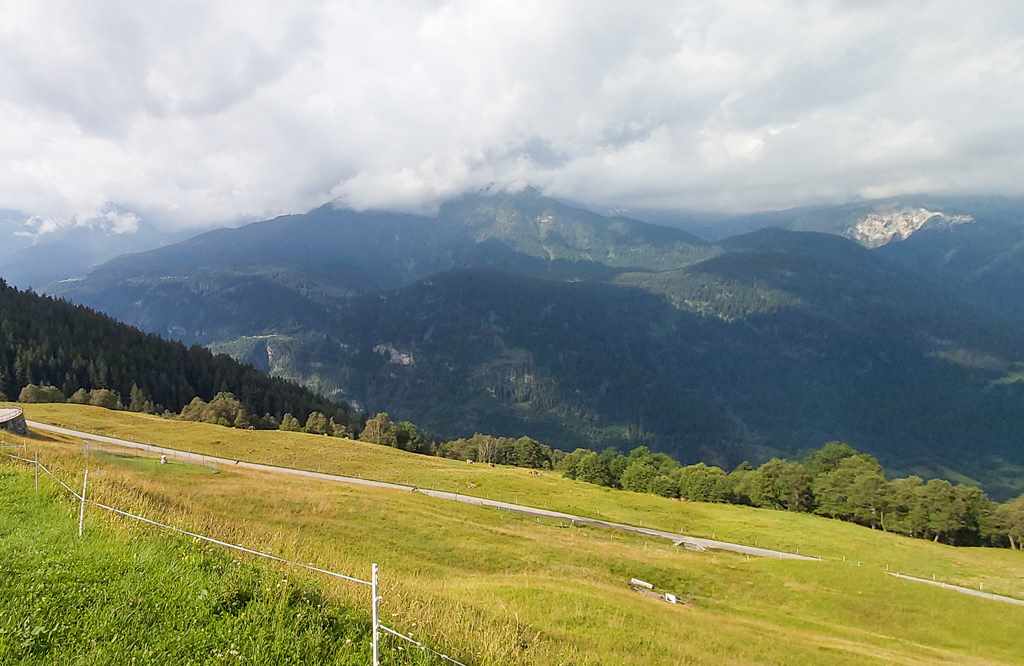 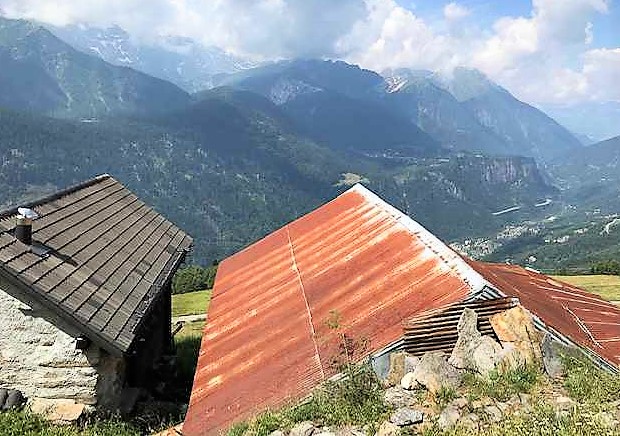 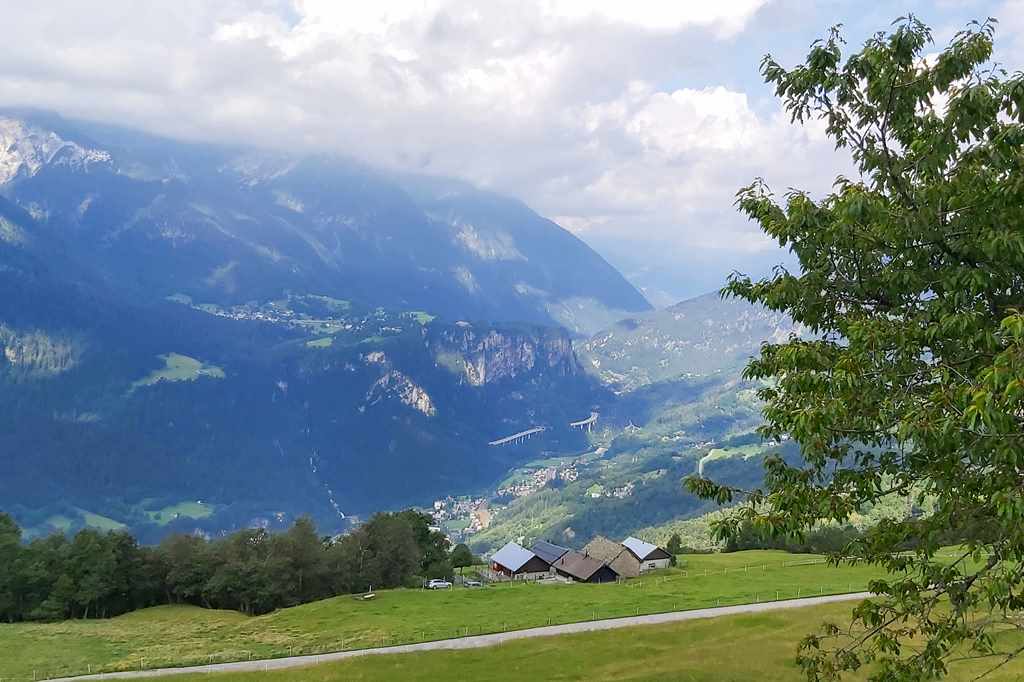 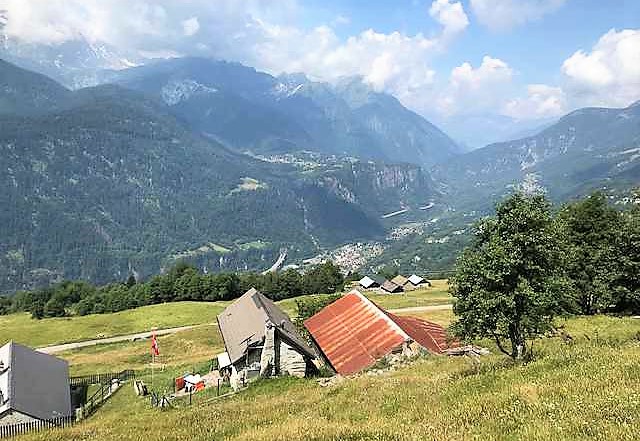 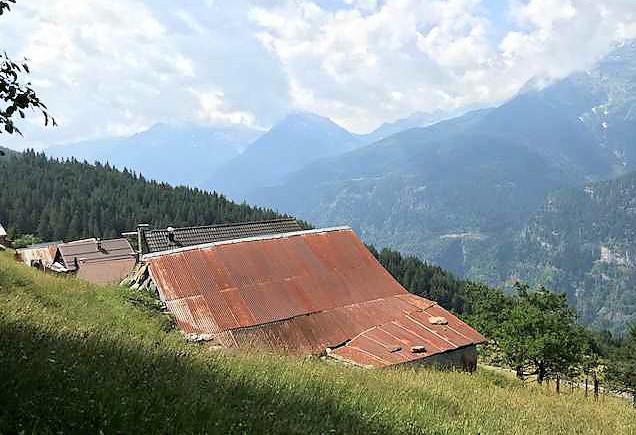   TICINO | Ascona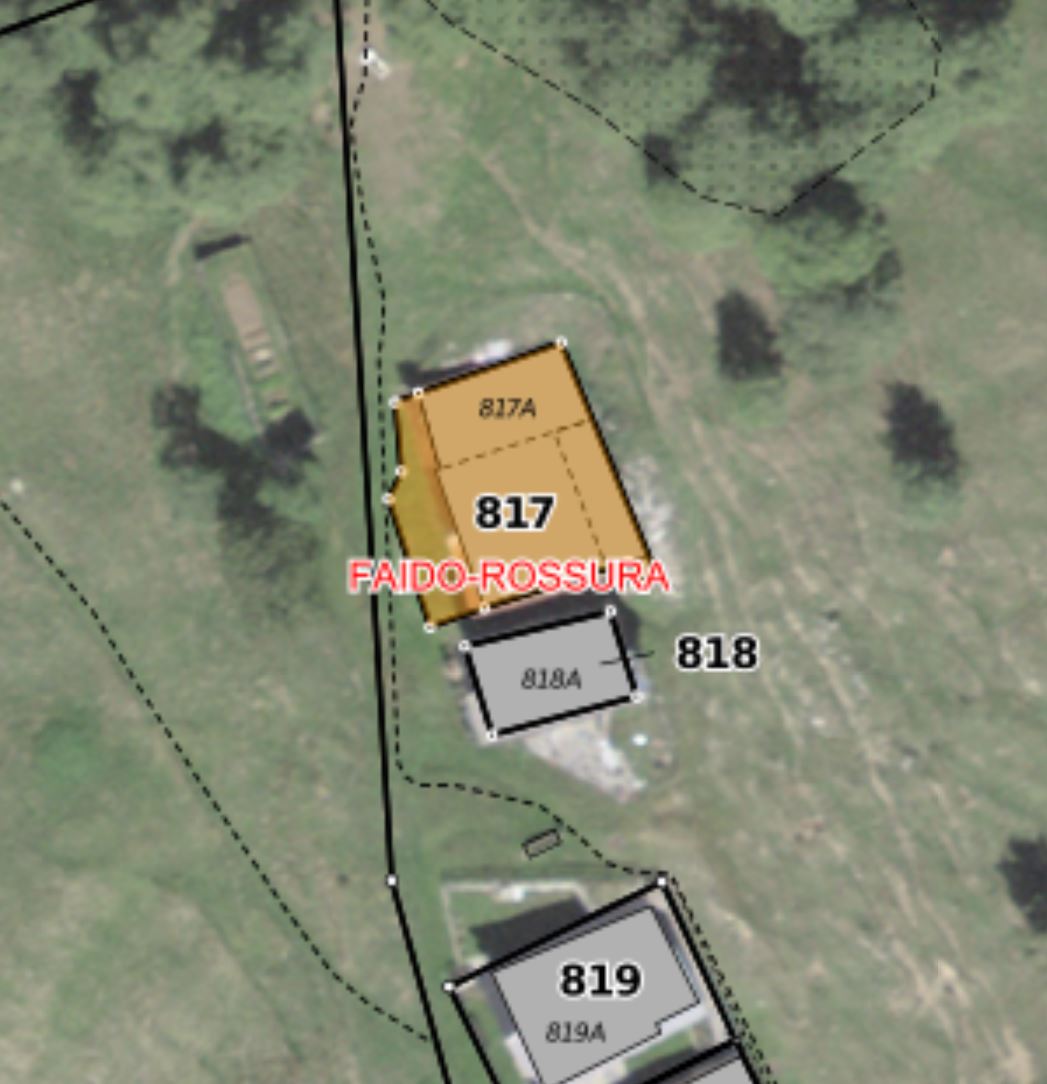 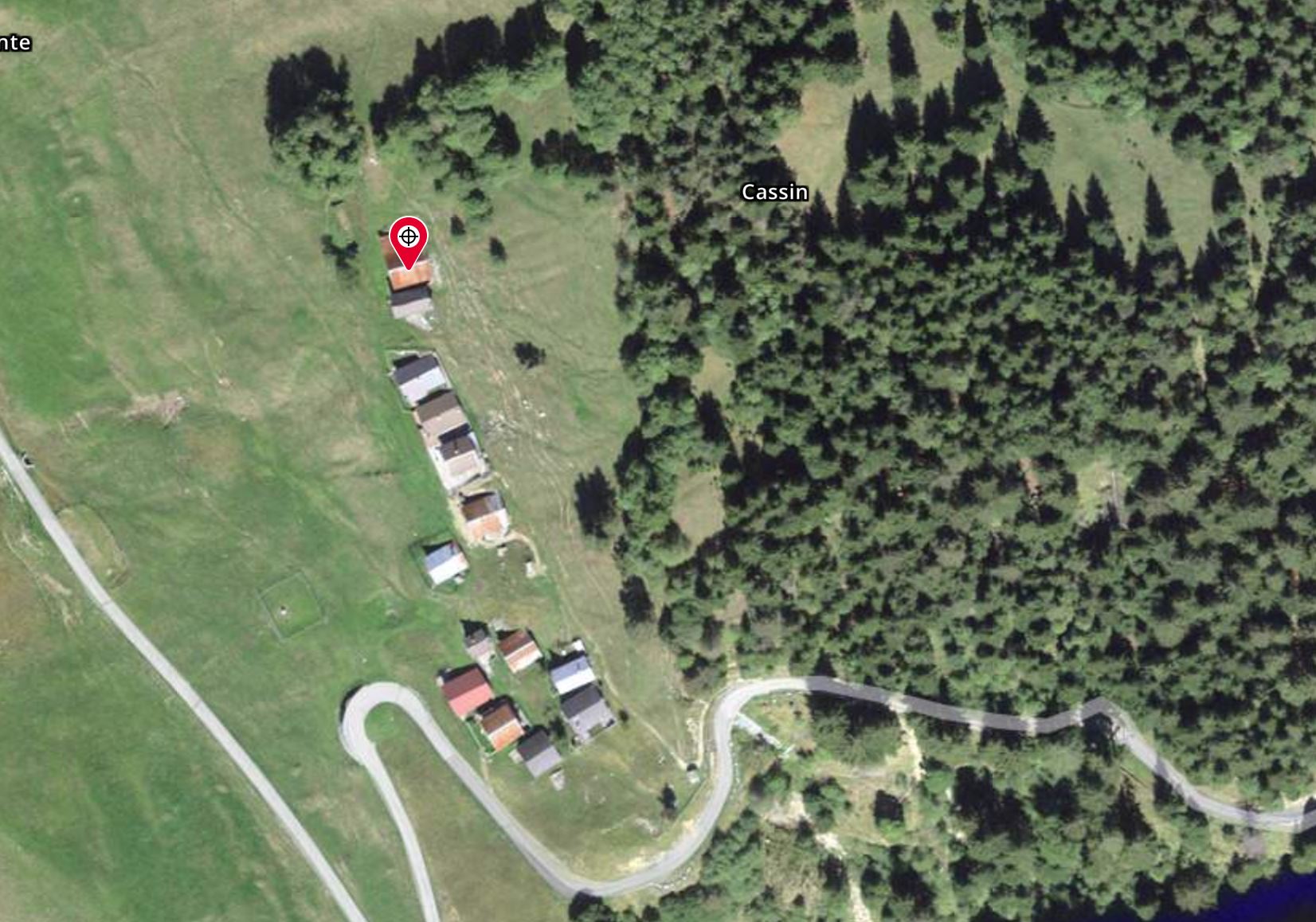 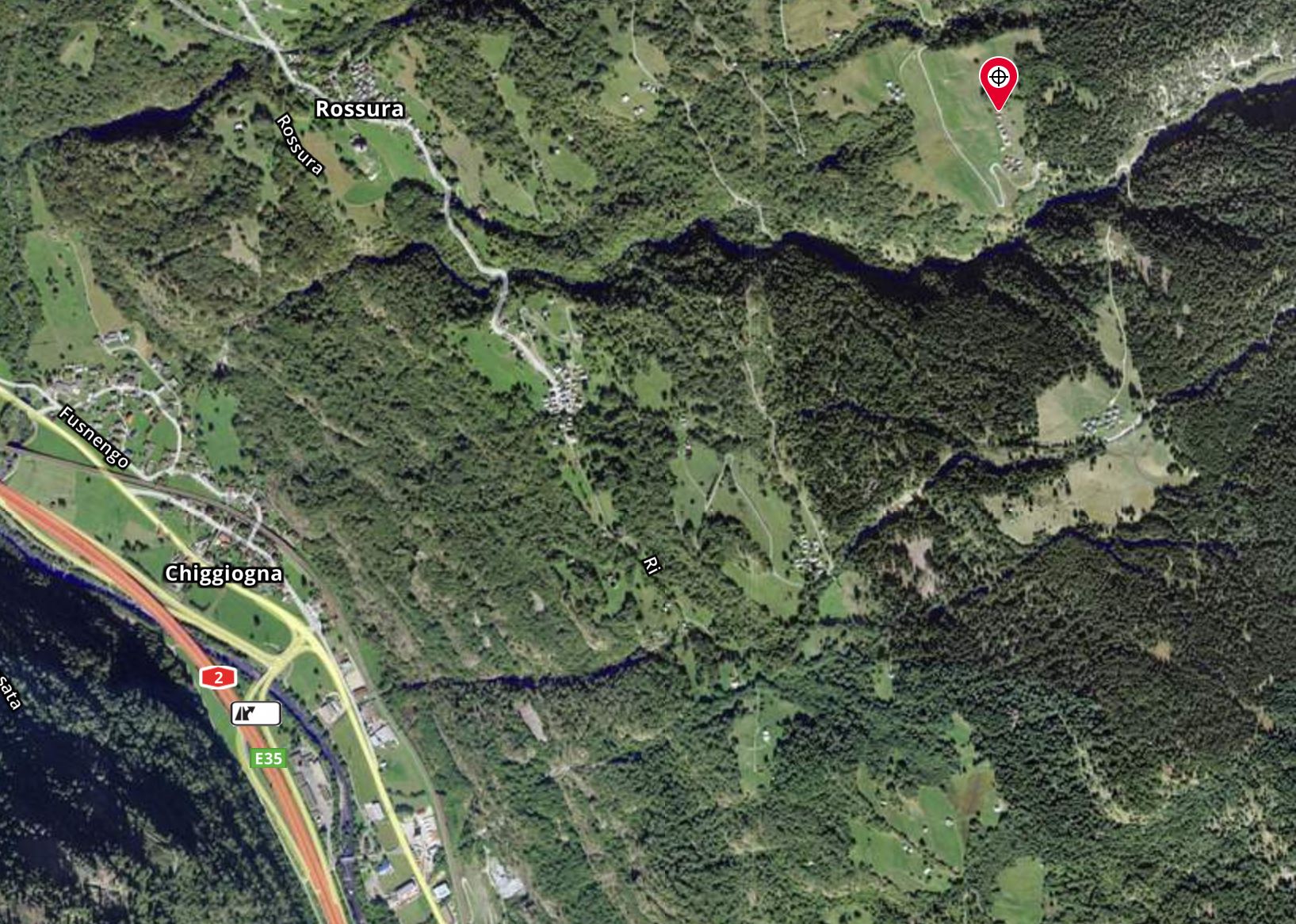   TICINO | Ascona       TICINO |   Rossura/Cassin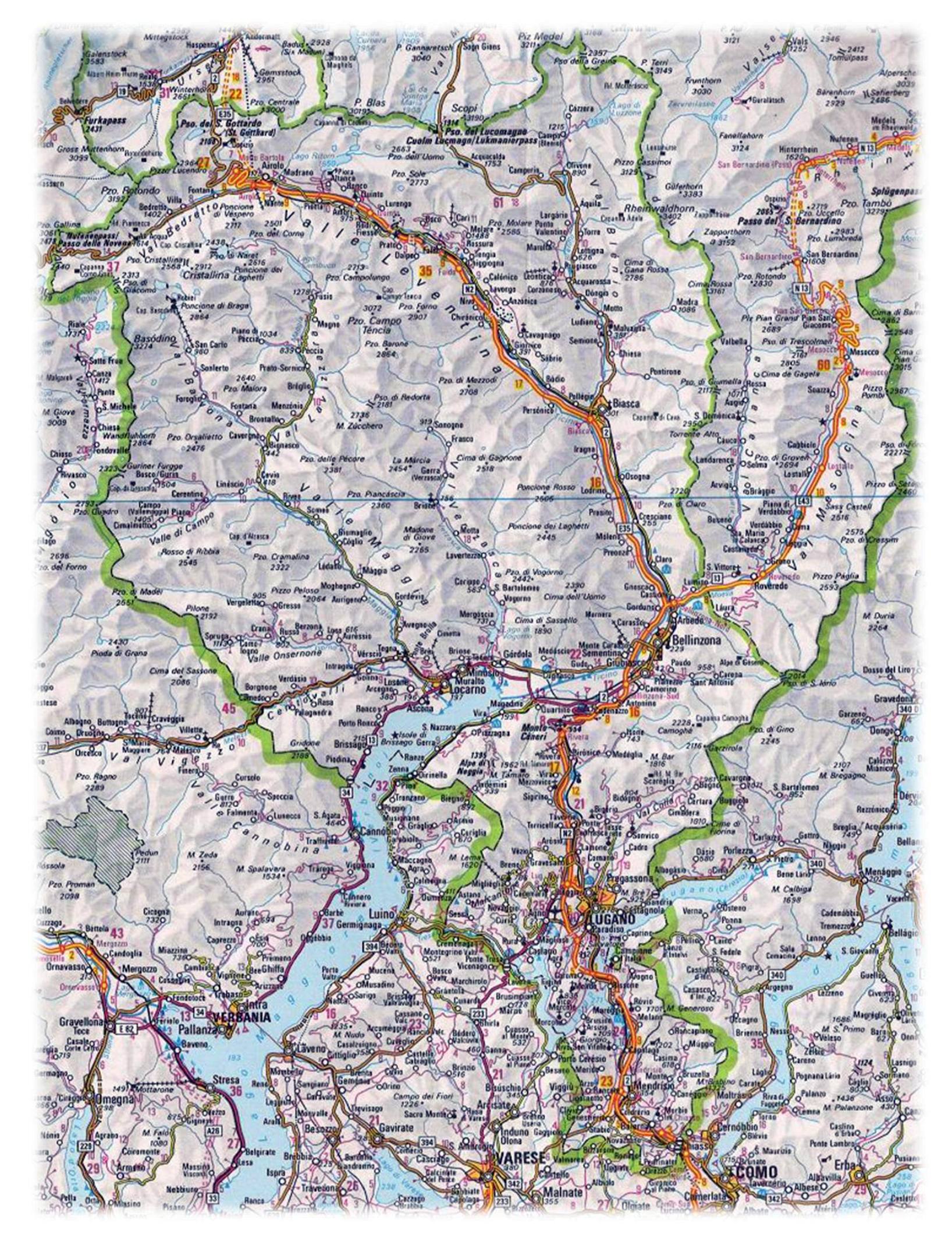 